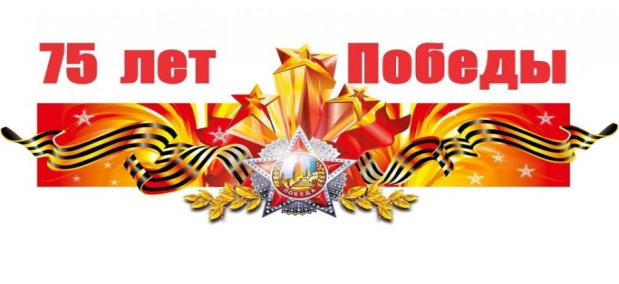 Хотим под мирным небом жить!По — разному зовутся дети, -
Нас очень много на планете…
Есть Вани, Гансы, Джоны, -
Детей повсюду миллионы!
Фото с сайта detskierisunki.ruПо-разному зовутся дети,
Для нас — все лучшее на свете!
Нужны нам яркие игрушки -
И Буратино, и Петрушки.Нужны нам книжки, песни, пляски
И увлекательные сказки.
Бассейны, горки, турники,
Сады, фонтаны, цветники.Пусть всюду светлый детский сад
Встречает радостно ребят,
Пусть всем, везде хватает школ,
Чтоб каждый утром в школу шел!Хотим мы вырасти врачами,
Строителями, скрипачами,
Учителями, и артистами,
И летчиками, и связистами!Хотим под мирным небом жить,
И радоваться, и дружить,
Хотим, чтоб всюду на планете
Войны совсем не знали дети!                                 (Н. Найденова)***Праздник Победы — это праздник весны,
День пораженья жестокой войны,
День пораженья насилья и зла,
День воскрешенья любви и добра.Воспоминаний о тех, кто себе
Целью поставил, чтоб впредь этот день
Символом стал всех стараний людей -
В мире и счастье растить малышей.                                  (Н. Найденова)***День ПобедыМайский праздник –
День Победы
Отмечает вся страна.
Надевают наши деды
Боевые ордена.Их с утра зовёт дорога
На торжественный парад.
И задумчиво с порога
Вслед им бабушки глядят.                          (Т. Белозёров)***День ПобедыДень Победы 9 Мая –
Праздник мира в стране и весны.
В этот день мы солдат вспоминаем,
Не вернувшихся в семьи с войны.В этот праздник мы чествуем дедов,
Защитивших родную страну,
Подарившим народам Победу
И вернувшим нам мир и весну!                                      (Н. Томилина)***ОбелискиСтоят в России обелиски,
На них фамилии солдат…
Мои ровесники мальчишки
Под обелисками лежат.
И к ним, притихшие в печали,
Цветы приносят полевые
Девчонки те, что их так ждали,
Теперь уже совсем седые.                                  (А. Терновский)***У обелискаЗастыли ели в карауле,
Синь неба мирного ясна.
Идут года. В тревожном гуле
Осталась далеко война.Но здесь, у граней обелиска,
В молчанье голову склонив,
Мы слышим грохот танков близко
И рвущий душу бомб разрыв.Мы видим их — солдат России,
Что в тот далёкий грозный час
Своею жизнью заплатили
За счастье светлое для нас…***Старый снимокФотоснимок на стене –
В доме память о войне.
Димкин дед
На этом фото:
С автоматом возле дота,
Перевязана рука,
Улыбается слегка…Здесь всего на десять лет
Старше Димки
Димкин дед.                                 (С. Пивоваров)***На радиоПисьмо я старался
Писать без помарок:
«Пожалуйста, сделайте
Деду подарок…»Был долго в пути
Музыкальный привет.Но вот подошёл
И обнял меня дед –
Пришла к нему в праздник
9 Мая
Любимая песня его
Фронтовая.                    (С. Пивоваров)***ИмяК разбитому доту
Приходят ребята,
Приносят цветы
На могилу солдата.
Он выполнил долг
Перед нашим народом.
Но как его имя?
Откуда он родом?
В атаке убит он?
Погиб в обороне?
Могила ни слова
О том не проронит.
Ведь надписи нет.
Безответна могила.
Знать, в грозный тот час
Не до надписей было.К окрестным старушкам
Заходят ребята –
Узнать, расспросить их,
Что было когда-то.
- Что было?!
Ой, милые!..
Грохот, сраженье!
Солдатик остался
Один в окруженье.
Один –
А не сдался
Фашистскому войску.
Геройски сражался
И умер геройски.
Один –
А сдержал,
Поди, целую роту!..
Был молод, черняв,
Невысокого росту.
Попить перед боем
В село забегал он,
Так сказывал, вроде,
Что родом с Урала.
Мы сами сердечного
Тут схоронили –
У старой сосны,
В безымянной могиле.На сельскую почту
Приходят ребята.
Письмо заказное
Найдёт адресата.
В столицу доставят
Его почтальоны.
Письмо прочитает
Министр обороны.
Вновь списки просмотрят,
За записью запись…
И вот они –
Имя, фамилия, адрес!
И станет в колонну
Героев несметных,
Ещё один станет –
Посмертно,
Бессмертно.Старушку с Урала
Обнимут ребята.
Сведут её к сыну,
К могиле солдата,
Чьё светлое имя
Цветами увито…
Никто не забыт,
И ничто не забыто!                        (С. Погореловский)***Что за праздник?В небе праздничный салют,
Фейерверки там и тут.
Поздравляет вся страна
Славных ветеранов.
А цветущая весна
Дарит им тюльпаны,
Дарит белую сирень.
Что за славный майский день?                                   (Н. Иванова)***Что такое День ПобедыЧто такое День Победы?
Это утренний парад:
Едут танки и ракеты,
Марширует строй солдат.Что такое День Победы?
Это праздничный салют:
Фейерверк взлетает в небо,
Рассыпаясь там и тут.Что такое День Победы?
Это песни за столом,
Это речи и беседы,
Это дедушкин альбом.Это фрукты и конфеты,
Это запахи весны…
Что такое День Победы –
Это значит – нет войны.                            (А. Усачёв)***Пусть дети не знают войныВойны я не видел, но знаю,
Как трудно народу пришлось,
И голод, и холод, и ужас –
Всё им испытать довелось.Пусть мирно живут на планете,
Пусть дети не знают войны,
Пусть яркое солнышко светит!
Мы дружной семьёй быть должны!***Погибшим и живымПогибшим –
Быть бессменно на посту,
Им жить в названьях улиц и в былинах.
Их подвигов святую красоту
Отобразят художники в картинах.
Живым –
Героев чтить, не забывать,
Их имена хранить в бессмертных списках,
Об их отваге всем напоминать
И класть цветы к подножьям обелисков!***МужчинаОтца на фронт призвали.
И по такой причине
Я должен жить отныне,
Как следует мужчине.Мать вечно на работе.
Квартира опустела.
Но в доме для мужчины
Всегда найдётся дело.Полны водою вёдра.
Подметена квартира.
Посуду мыть несложно -
На ней ни капли жира.С трёх карточек талоны
Стригут мне в гастрономе.
Кормилец и добытчик.
Мужчина. Старший в доме.Я искренне уверен,
Что стал отцу заменой.
Но в жизни той далёкой,
Блаженной, довоенной,
Отец не занимался
Подобными делами.
Мать заменила папу.
Я помогаю маме.                     (В. Берестов)***ШинельПочему ты шинель бережешь? -
Я у папы спросила. -
Почему не порвешь, не сожжешь? -
Я у папы спросила.Ведь она и грязна, и стара,
Приглядись-ка получше,
На спине вон какая дыра,
Приглядись-ка получше!Потому я ее берегу, -
Отвечает мне папа, -
Потому не порву, не сожгу, -
Отвечает мне папа. -Потому мне она дорога,
Что вот в этой шинели
Мы ходили, дружок, на врага
И его одолели!                         (Е. Благинина)***Пусть будет мирПусть пулеметы не строчат,
И пушки грозные молчат,
Пусть в небе не клубится дым,
Пусть небо будет голубым,Пусть бомбовозы по нему
Не прилетают ни к кому,
Не гибнут люди, города…
Мир нужен на земле всегда!
                        (Н. Найденова) ***Красоту, что дарит нам природа…

Красоту, что дарит нам природа,
Отстояли солдаты в огне,
Майский день сорок пятого года
Стал последнею точкой в войне.
За всё, что есть сейчас у нас,
За каждый наш счастливый час,
За то, что солнце светит нам,
Спасибо доблестным солдатам –
Нашим дедам и отцам.
Недаром сегодня салюты звучат
В честь нашей Отчизны,
В честь наших солдат!                                   Алексей Сурков ***Вовкина бабушкаБыла простая бабушка
У Вовки Черемных,
Ничем не выделялась
Она среди других.Пекла для Вовки шанежки,
С капустой пирожки,
Штаны ему стирала
И штопала носки.Но вот пришёл однажды
Какой-то генерал.
Он крепко-крепко бабушку
При всех расцеловал.Весь вечер вспоминали
Они военный год.
У Вовки сердце жаркое
То стукнет, то замрёт.Так вот какая бабушка!
А он-то и не знал.
Спасён от смерти бабушкой
Вот этот генерал.И все в отряде знали
Настёну Черемных,
Разведчицей отважной
Слыла она у них.Теперь для Вовки шанежки
Вкуснее во сто раз.
А всё, что скажет бабушка, -
Как воинский приказ.                    (Л. Преображенская)***Поздравление дедушке к 9 маяПоздравляю дедушку
С праздником Победы.
Это даже хорошо,
Что на ней он не был.Был тогда, как я сейчас,
Маленького роста.
Хоть не видел он врага -
Ненавидел просто!Он работал, как большой,
За горбушку хлеба,
Приближал Победы день,
Хоть бойцом и не был.Стойко все лишенья снёс,
Расплатившись детством,
Чтобы в мире жил и рос
Внук его чудесно.Чтоб в достатке и любви
Наслаждался жизнью,
Чтоб не видел я войны,
Дед мой спас Отчизну.***ПобедаПесни фронтовые,
Награды боевые,
Красные тюльпаны,
Встречи ветеранов
И салют в полнеба,
Огромный, как Победа.***ПобедаМой прадед
Рассказывал мне о войне.
Как в танке сражались,
Горели в огне,
Теряли друзей,
Защищая страну.
Победа пришла
В Сорок пятом году!Вечернее небо,
Победы салют.
Солдаты России
Наш сон берегут.
Я вырасту -
Детям своим расскажу,
Как прадеды их
Защищали страну!***Кто был на войнеДочь обратилась однажды ко мне:
- Папа, скажи мне, кто был на войне?
- Дедушка Лёня — военный пилот -
В небе водил боевой самолёт.
Дедушка Женя десантником был.
Он вспоминать о войне не любил
И отвечал на вопросы мои:
- Очень тяжёлые были бои.
Бабушка Соня трудилась врачом,
Жизни спасала бойцам под огнём.
Прадед Алёша холодной зимой
Бился с врагами под самой Москвой.
Прадед Аркадий погиб на войне.
Родине все послужили вполне.
Много с войны не вернулось людей.
Легче ответить, кто не был на ней.***Дорогие ветераныДорогие ветераны!
Мир вам шлёт поклон земной,
И на всех меридианах
Чтут ваш подвиг фронтовой.В этот светлый день России
Постарайтесь не грустить.
Выше голову, родные,
Дай вам Бог ещё пожить!***Никто не забыт«Никто не забыт и ничто не забыто» -
Горящая надпись на глыбе гранита.Поблекшими листьями ветер играет
И снегом холодным венки засыпает.Но, словно огонь, у подножья – гвоздика.
Никто не забыт и ничто не забыто.
                                       (А. Шамарин)***В кинотеатреЯ фильм смотрела о войне,
И было очень страшно мне.
Рвались снаряды, бой гремел,
И люди погибали.
А рядом дедушка сидел,
И на груди медали.
За то, что вместе со страной
Сломил он силу злую…
Медали глажу я рукой
И дедушку целую.                                     (В. Туров)